ŠKODA Design už jedenásty krát navrhol trofeje pre víťazov Tour de France 2021Tohtoročná trofej pretekov Tour de France odráža motívy, ktoré reprezentuje cyklistika: prírodu, ekológiu a čistú energiuVýrazné stvárnenie je inšpirované umením českých výrobcov krištáľového sklaŠKODA Design navrhuje poháre pre víťazov Tour de France už od roku 2011ŠKODA AUTO je už osemnásty raz partnerom najslávnejších cyklistických pretekovBratislava, 14. júla 2021 – Dňa 18. júla prídu účastníci 108. ročníku Tour de France do cieľa na Elyzejských poliach v Paríži a víťazi jednotlivých kategórií svetoznámej cyklistickej klasiky si tu prevezmú trofeje. Už po jedenásty raz v rade je ŠKODA Design zodpovedný za stvárnenie trofejí z českého krištáľu.Peter Olah, vedúci dizajnu interiéru v spoločnosti ŠKODA AUTO, vysvetľuje: „Trofeje sa už stali skutočným symbolom Tour de France. Tento rok sme sa inšpirovali tvarmi prírody: dekor pripomína steblá trávy či kvetiny vyrastajúce z pohára. Trofeji prepožičiavajú vyslovene prírodný, takmer ženský charakter. Prostredníctvom nášho návrhu sa zaoberáme problematikou, ktorá má pre našu spoločnosť veľký význam a ktorej sa intenzívne venujeme aj v dizajne.“Šesťdesiat centimetrov vysoké a štyri kilogramy ťažké trofeje sú vyrobené z číreho a zeleného skla a svojimi typickými krištáľovými tvarmi odkazujú na aktuálny dizajnový jazyk modelov značky ŠKODA. Zamestnanci českej sklárne Lasvit, ktorá vyrába krištáľové sklo, premieňajú návrhy spoločnosti ŠKODA AUTO na skutočnosť a tvoria skutočne umelecké diela. Vďaka lomu svetla a hre s tieňom vzniká skutočná krása založená na krížiacich sa líniách. Presný výbrus krištáľu vyžaduje pokojnú ruku a dlhoročnú skúsenosť šikovných brúsičov skla.108. ročník Tour de France začal 26. júna 2021 pri „Grand Départ“ v Breste. Až pelotón 18. júla dorazí do cieľa na Elyzejských poliach v Paríži, budú mať jazdci za sebou 3 383 kilometrov po Francúzsku a Andorrskom kniežactve. Trasa viedla počas 21 etáp po rovine, kopcoch či strmých horských priesmykoch a mala na programe tiež individuálne časovky. ŠKODA AUTO je už po osemnásty raz oficiálnym hlavným partnerom a poskytovateľom vozidiel pre túto najväčšiu cyklistickú udalosť na svete. Česká automobilka dáva k dispozícii približne 250 vozidiel pre účely organizátorov a vedenia pretekov Tour de France a sponzoruje zelený dres najlepšieho jazdca v bodovom hodnotení. Ako veliteľské vozidlo a mobilný dispečing („Red Car“) poslúžil riaditeľovi pretekov Tour de France Christianovi Prudhommovi, rovnako ako minulý rok, čisto elektrický model ŠKODA ENYAQ iV, ktorý sa pri niektorých etapách striedal s plug-in hybridným vozidlom ŠKODA SUPERB iV.Pre ďalšie informácie, prosím, kontaktujte:Lenka Kalafut Lendacká, PR manager, ŠKODA AUTO Slovensko s.r.o.T +421 904 701 339lenka.kalafut.lendacka@skoda-auto.sk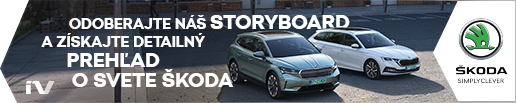 Fotografie k téme:ŠKODA AUTOsa v rámci programu “NEXT LEVEL ŠKODA” zameriava na tri priority: rozšírenie modelového portfólia smerom k vstupným segmentom, pôsobeniu na nových trhoch pre ďalší rast vo veľkoobjemovom segmente a konkrétne pokroky v oblasti ekológie a diverzity.v súčasnosti ponúka zákazníkom 10 modelových radov osobných automobilov: CITIGOe iV, FABIA, RAPID, SCALA, OCTAVIA, SUPERB, KAMIQ, KAROQ, KODIAQ a ENYAQ iV,v roku 2020 dodala zákazníkom celosvetovo viac než jeden milión vozidiel.Je už 30 rokov súčasťou koncernu Volkswagen, jedného z globálne najúspešnejších automobilových výrobcov. ŠKODA AUTO v koncernovom zväzku samostatne vyrába a vyvíja popri vozidlách tiež komponenty ako motory a prevodovky.Prevádzkuje tri výrobné závody v Českej republike; vyrába v Číne, Rusku, na Slovensku a v Indii, väčšinou prostredníctvom koncernových partnerstiev, ďalej tiež na Ukrajine v spolupráci s lokálnom partnerom.Zamestnáva celosvetovo zhruba 42 tisíc pracovníkov a je aktívna na viac než 100 trhoch.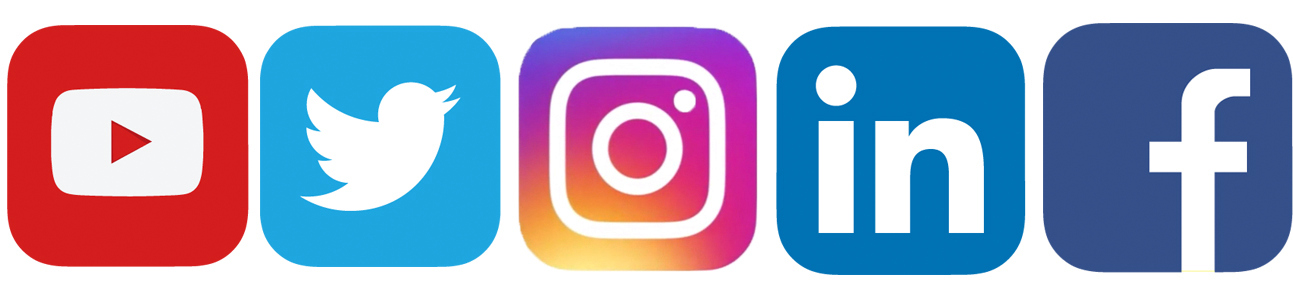 /SkodaAutoSK/SkodaAutoSK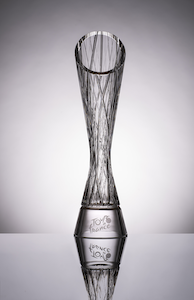 ŠKODA Design už jedenásty raz navrhol trofeje pre víťazov Tour de FranceV prípade tohtoročných trofejí sa dizajnér spoločnosti ŠKODA AUTO Peter Olah nechal inšpirovať motívmi, ktoré reprezentuje cyklistika: prírodou, ekológiou a čistou energiou.Download	Zdroj: ŠKODA AUTO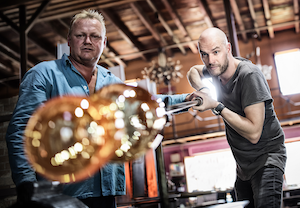 ŠKODA Design už jedenásty raz navrhol trofeje pre víťazov Tour de FranceZ kreatívnych návrhov Petra Olaha, vedúceho útvaru Dizajn interiéru v spoločnosti ŠKODA AUTO, sa v sklárni Lasvit vyrábajúcej krištáľové sklo počas niekoľkodennej ručnej práce stávajú umelecké trofeje.Download	Zdroj: ŠKODA AUTO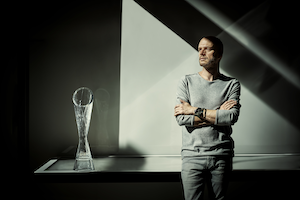 ŠKODA Design už jedenásty raz navrhol trofeje pre víťazov Tour de FranceŠesťdesiat centimetrov vysoké a štyri kilogramy ťažké majstrovské diela českého sklárskeho umenia sa medzičasom stali symbolom Tour de France.Download	Zdroj: ŠKODA AUTO